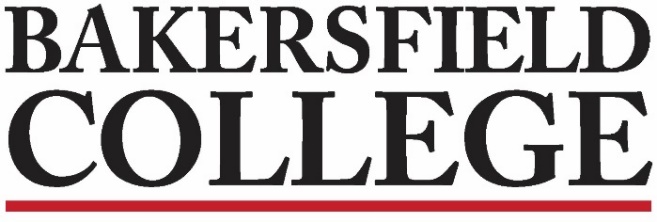 Guided Pathways Strategies (GPS) Faculty Leads Meeting Minutes
(Completed by Helen Acosta) March 6, 202212:00 pm CC 233Membership:Agenda:RoleMemberAttendanceCo-ChairsFaculty Chair – Commiso, Grace (Nicole Avina attended in her place)Yes Co-ChairsAdmin Chair – Howell, Christina YesMembersFinancial Aid Director or designee – Achan, Jennifer NoMembersCounseling Dean or designee – Marquez, MarisaYesMembersAffinity Group Lead – Perlado, BenNoMembersCurriculum Faculty Chair or faculty designee – *vacantNoMembersFaculty Counselor – *vacantNoFaculty LeadsAg, Nutrition & Culinary Arts – Melby, AnnaYesFaculty LeadsArts, Communication & Humanities – Maddox, MatthewYesFaculty LeadsArts, Communication & Humanities – Peet, LauraNoFaculty LeadsBusiness – Menjivar, RudyYesFaculty LeadsEducation – Bligh, KimberlyYesFaculty LeadsHealth Sciences – San Gil, DeborahNoFaculty LeadsIndustrial Technology & Transportation – Recinos, RonyYesFaculty LeadsPublic Safety – Burton, BrentNoFaculty LeadsSocial & Behavioral Sciences – Rohac, DavidYesFaculty LeadsSTEM – McGarrah, JamesYesFaculty LeadsSTEM – Steele, TravisYesRole & NameAttendanceVisitors/Guestse.g. Dean of Instruction – xxx Visitors/GuestsAssociate Dean of Nursing/Allied Health- Ronnie KnabeYesVisitors/GuestsDirector of Institutional Research OEI - Sooyeon KimYesVisitors/GuestsWriting Center Program Manager- Kim ArborlanteYesVisitors/GuestsCouseling Program Manager- Angelica CandilloYesVisitors/GuestsDean of Instruction- Mindy WilmontYesVisitors/GuestsPersistence Project faculty lead- Helen AcostaYesVisitors/GuestsVisitors/GuestsVisitors/GuestsVisitors/GuestsVisitors/GuestsVisitors/GuestsVisitors/GuestsSet Notetaker (Helen Acosta took these notes but was late to the meeting)Review Minutes5 minutesChair Report: Christie HowellSpecial College Council Meeting called two weeks ago to discuss the beginning prep for Educational Master Plan cycle and the change of ACCJC standards for BCs next ISER report. See attached AIQ report to senate or CC committee page for more details.5 minutesEnsure Learning: Christie Howell5 minutesProgram Pathway Mapper: Erica Menchaca10 minutesStarfish Progress Report Data: Nicole AvinaWeek 4 was lower across the board than last Fall. Discussion revealed: Second week reports to faculty leads haven’t been going out so they haven’t been able to reach out to faculty to remind them to complete. Nicole will send report to faculty leads by Wednesday. Buy-in issues were discussed. Suggestion of a Fall carrot campaign to build faculty buy-in: Amazon/Coffee card drawings with each section completed adding an entry to the drawing. Certain percentages of surveys by pathway complete could add additional cards to the drawings.GPS opening day break-out groups idea discussed. Perhaps breaking out by pathway and touring the services available or having panels with the services available so we can assure that our faculty gain the knowledge needed to better support students they flag for support. Question of how to support students at satellites that don’t offer all the same services was raised. It was noted that BCSW location that had been set-aside for Nexus uses has just been reallocated as faculty offices.15 minutesTutoring Referrals: Kimberly Bligh & Rebecca FarleyEDUC has taken on the role of supporting tutoring to reach out to all the students who have been flagged for tutoring. They’ve just begun, Michelle Hart has taken on a leadership role. Very exciting, game changing work. 5 minutesPathway Spring Goals: AllMissed who was speaking: We want to feel like we aren’t just an arm of admin but, instead, we are a team working together.STEM: Counseling interventions for STEM students. ANC: Program Mappers are up-to-date! Currently in event mode. Supporting one another through these events. Example: Edible garden will be used for Sterling Silver salads. HS: Working to assure that students who are pre-nursing and pre-rad tech are getting the counseling they need from the nursing and rad tech advisors. Looking to change our application process to better support these students. Ran out of time for other area reports of goals.Share one goal or focus for your pathway, this term.10 minutes